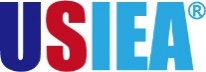 英国牛津大学 暑期商科与经济学项目项目综述英国牛津大学是世界上历史最悠久的大学之一，在各学科领域均享有无比卓越的学术声誉。作为牛津大学38所学院之一的赫特福德学院，暑期特别为国内学生推出为期两周的暑期商科与经济学项目，旨在有效提升商科与经济学等专业学生相关领域的专业知识与见解，同时提供丰富多彩的英伦文化体验。全美国际教育协会作为牛津大学在中国的正式授权机构，负责选拔优秀中国大学生，于2024年暑期前往赫特福德学院参加暑期商科与经济学项目。学生可获得赫特福德学院颁发的官方项目证书。二、 牛津大学与赫特福德学院简介牛津大学是英语世界中最古老的大学，也是世界上现存第二古老的高等教育机构，在艺术与人文、社会科学、心理学、商科与经济、法律、哲学、历史、生物学、生物化学、医学、工程学、数学、物理、化学、地球科学等诸多学科领域均居于世界领先地位； 2024年Times世界大学综合排名位列第1；2023年USNEWS全球大学排名位居第5； 赫特福德学院成立于1282年，是牛津大学最古老的学院之一，地理位置十分优越，处于牛津中心地带，拥有举世闻名的标志性建筑“叹息桥”，毗邻英国仅次于大英图书馆的第二大图书馆，牛津大学Bodleian图书馆。三、访学项目介绍【课程日期】2024年2024年7月22日 – 8月2日  【课程内容】项目将围绕商科与经济学安排系列专题讲座，来自牛津大学的师资将带领学生深入分析探讨包括当今英国与欧盟经济、商业领导力、企业文化、商务谈判技巧、经济学、博弈论、公司财务、品牌管理等多元主题，以加深学生对这些核心商业主题的理解掌握；同时，项目将为学生安排丰富多彩的社会文化活动，如体验英式传统文化、造访周边特色自然与人文景点、参加各类由校方学生文化助理安排的文化活动等，帮助学生获得充实的项目体验。所有项目学生均将入住牛津大学赫特福德学院学生宿舍，按规定使用学院资源，并参加各类丰富多彩的文体活动。顺利完成项目的学生，可获得赫特福德学院颁发的项目证书与成绩单。【项目费用】四、项目申请选拔要求英语要求：具备优秀的英语基础，达到托福79，或雅思6.0，或大学英语四级500分，或大学英语六级470分，或专四专八通过，或Duolingo105报名方式登录全美国际教育协会网站www.usiea.org 填写《世界名校访学项目报名表》；———————————————————————————————————————全美国际教育协会官网：www.usiea.org 全美国际教育协会官微：全美国际访学微刊项目邮箱咨询：visitoxford@yeah.net 项目参考日程（以校方实际安排为准）项目参考日程（以校方实际安排为准）项目参考日程（以校方实际安排为准）项目参考日程（以校方实际安排为准）项目参考日程（以校方实际安排为准）7月21日周日到达牛津，入住牛津大学学生宿舍欢迎晚宴到达牛津，入住牛津大学学生宿舍欢迎晚宴到达牛津，入住牛津大学学生宿舍欢迎晚宴到达牛津，入住牛津大学学生宿舍欢迎晚宴第一周：2024年7月22日 – 7月21日第一周：2024年7月22日 – 7月21日第一周：2024年7月22日 – 7月21日第一周：2024年7月22日 – 7月21日第一周：2024年7月22日 – 7月21日09:00 – 10:3011:00 – 12:3014:00 – 16:00晚间7月22日周一牛津简介（牛津城、牛津大学、牛津商业中心）商科与经济学项目概览、布置结项作业在赫特福德学院古老的宴会厅体验传统英式下午茶在牛津大学文化助理带领下参加各类文化活动7月23日周二讲座：当今英国与欧盟的商业问题简介：审视英国宏观经济最新趋势，解读脱欧公投对经济的影响讲座：当今英国与欧盟的商业问题简介：审视英国宏观经济最新趋势，解读脱欧公投对经济的影响针对上午讲座的小组研讨在牛津大学文化助理带领下参加各类文化活动7月24日周三讲座：商业领导力简介：定义与了解“有效”领导力的特质，讨论如何去学习所期望的领导力特质讲座：商业领导力简介：定义与了解“有效”领导力的特质，讨论如何去学习所期望的领导力特质讲座：文化如何影响商业简介：文化的总原则、构成要素和可测量性在牛津大学文化助理带领下参加各类文化活动7月25日周四讲座与工作坊：商务谈判的技巧与策略讲座：认识伦敦简介：了解伦敦的历史与文化特色，为第二天出行做好准备讲座：伦理道德与企业文化案例分析：商业公司对伦理框架的运用在牛津大学文化助理带领下参加各类文化活动7月26日周五集体游览伦敦，感受这座历史名城的独特魅力，包括参观大英博物馆和英国国家美术馆。集体游览伦敦，感受这座历史名城的独特魅力，包括参观大英博物馆和英国国家美术馆。集体游览伦敦，感受这座历史名城的独特魅力，包括参观大英博物馆和英国国家美术馆。在牛津大学文化助理带领下参加各类文化活动7月27日-28日周末，自由安排。牛津大学文化助理可为学生提供周边的出行建议。周末，自由安排。牛津大学文化助理可为学生提供周边的出行建议。周末，自由安排。牛津大学文化助理可为学生提供周边的出行建议。周末，自由安排。牛津大学文化助理可为学生提供周边的出行建议。第二周：2024年7月29日 – 8月2日第二周：2024年7月29日 – 8月2日第二周：2024年7月29日 – 8月2日第二周：2024年7月29日 – 8月2日第二周：2024年7月29日 – 8月2日09:00 – 10:3011:00 – 12:3014:00 – 16:00晚间7月29日周一讲座：经济学简介：探讨博弈论，分析它在不同的行业组织环境下从议价到最优策略的应用讲座：经济学简介：探讨博弈论，分析它在不同的行业组织环境下从议价到最优策略的应用针对博弈论讲座的小组讨论和集体活动在牛津大学文化助理带领下参加各类文化活动7月30日周二讲座：公司财务简介：基于一系列业务事件和财务报表所构建的日记账分录讲座：公司财务简介：基于一系列业务事件和财务报表所构建的日记账分录针对上午讲座的财务工作坊在牛津大学文化助理带领下参加各类文化活动7月31日周三讲座：变化管理简介：变化被广泛认为职业经理人所面临的最大挑战，讲座会探讨管理变化的理论与实践讲座：变化管理简介：变化被广泛认为职业经理人所面临的最大挑战，讲座会探讨管理变化的理论与实践商务写作大师课在牛津大学文化助理带领下参加各类文化活动8月1日周四讲座：全球品牌管理简介：讨论影响决策的各种因素，包括社会责任和品牌资产讲座：全球品牌管理简介：讨论影响决策的各种因素，包括社会责任和品牌资产讲座：财富的未来简介：对无现金社会、程序化货币和银行重要性不断变化的影响的研究在牛津大学文化助理带领下参加各类文化活动8月2日周五学生进行小组结项演示学生进行小组结项演示老师对结项演示进行反馈与评估结项晚宴颁发证书8月3日周末启程回国启程回国启程回国启程回国项目总费用约人民币3.82万元费用包括：学费、校内住宿、学校设施使用、餐费、文化体验活动、医疗与意外保险、接机、以及项目服务费费用不包括：国际机票、英国签证费、与其它个人消费